  एटीएमद्वारे ग्राहकांची फसवणूक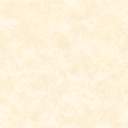 जसजसा एटीमचा वापर दिवसेंदिवस वाढत चालला आहे, तसे त्याद्वारे होणार्‍या आर्थिक फसवणूकीचे प्रकार दिवसेंदिवस वाढत आहेत.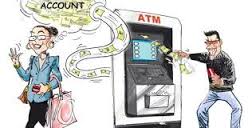 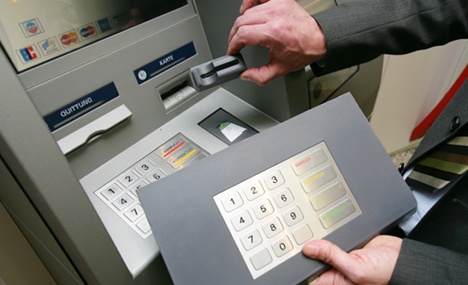 गुन्हेगार  एटीएममध्ये असलेल्या कॅमेराचा वापर करून कार्डचा पिन नंबर मिळवतात व त्याचबरोबर एक खास प्रकारचे यंत्र एटीएम मशीनला जोडून कार्डची माहिती मिळवतात. या यंत्राला कार्ड स्किमर असे म्हणतात. या दोन माहितींचा वापर करून ते ग्राहकाच्या कार्डची डुप्लिकेट कॉपी बनवून खरेदी करणे किंवा पैसे काढण्याचे गुन्हे करतात. काय करावे आणि काय करू नये काय करावे वेळोवेळी आपल्या एटीएमचा पिन बदला. एकच पिन फार काळ वापरू नका. 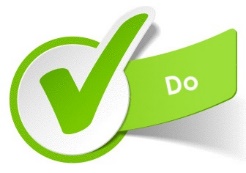 आपल्या कार्डचा तपशील (पिन, सीव्हीव्ही, इ) सुरक्षित ठेवा  आणि ते चुकीच्या लोकांच्या हातांमध्ये पडणार  नाही याची काळजी घ्या.एटीएम मशीनमध्ये पिन टाईप करताना तो कॅमेर्‍याच्या दृष्टीक्षेपात येणार नाही याची दक्षता घ्या. करू नकाअनोळखी आणि ओळखीच्याही लोकांना आपल्या कार्डसंबंधित  माहिती सांगू नका.  एटीएम / डेबिट कार्ड कंपन्या किंवा अगदी बँकांकडूनही कार्डसंबंधी आलेल्या टेलिफोन कॉल्सना उत्तरे देऊ नका. कार्ड गहाळ झाल्यास किंवा ते चालत नसल्यास जवळच्या शाखेत व्यक्तिश: जा. 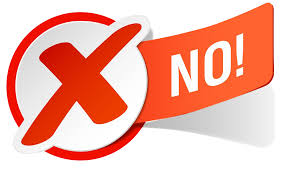 अनावश्यक  व्यवहार करू नका.